Краснодарский край Крыловский район станица Октябрьскаямуниципальное  бюджетное общеобразовательное  учреждение                       средняя общеобразовательная школа №30 имени Героя Советского Союза Константина Тимофеевича Першина станицы Октябрьской                 муниципального образования Крыловский район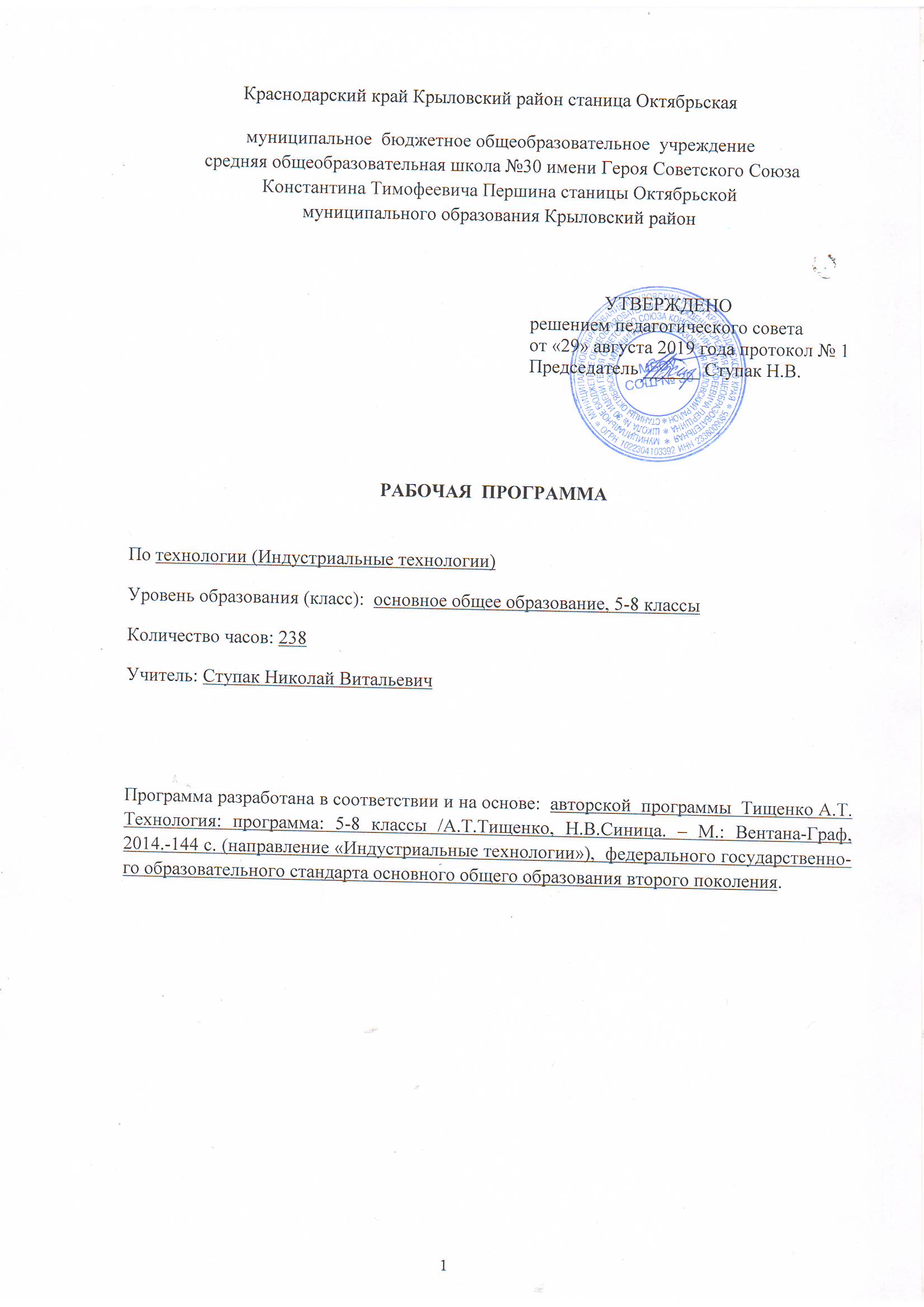 Рабочая программаПо изобразительному искусствуУровень образования основное общее образование5-8 классы_Количество часов 	136 ч.Учитель       Волик Елена ЕвгеньевнаПрограмма разработана в соответствии и на основе:федерального государственного образовательного стандарта основного общего образования, утверждённого приказом министерства образования и науки Российской Федерации от 17.12.2010 №1897;примерной основной образовательной программы основного общего образования, одобренной федеральным учебно-методическим объединением по общему образованию, протокол заседания №1от08.04.2015г.№1/15;Изобразительное искусство. Рабочие программы. Предметная линия учебников под редакцией Б. М. Неменского. 5-8 классы: учеб. пособие для общеобразовательных организаций /Б.М. Неменский, Л. А. Неменская, Н. А. Горяева, А. С. Питерских/. – 5-е изд., перераб. – М.: Просвещение, 2016.1.Планируемые результатыосвоения учебного предмета.Личностные результаты отражаются в индивидуальных качественныхсвойствах учащихся, которые они должны приобрести в процессеосвоения учебного предмета «Изобразительное искусство»:воспитание российской гражданской идентичности: патриотизма,любви и уважения к Отечеству, чувства гордости за свою Родину,прошлое и настоящее многонационального народа России; осознание своей этнической принадлежности, знание культуры своего народа, своего края, основ культурного наследия народов России ичеловечества; усвоение гуманистических, традиционных ценностеймногонационального российского общества;формирование ответственного отношения к учению, готовности испособности обучающихся к саморазвитию и самообразованию наоснове мотивации к обучению и познанию;формирование целостного мировоззрения, учитывающего культурное, языковое, духовное многообразие современного мира;формирование осознанного, уважительного и доброжелательного отношения к другому человеку, его мнению, мировоззрению, культуре; готовности и способности вести диалог с другими людьми идостигать в нём взаимопонимания;развитие морального сознания и компетентности в решении моральных проблем на основе личностного выбора, формированиенравственных чувств и нравственного поведения, осознанного и ответственного отношения к собственным поступкам;формирование коммуникативной компетентности в общении и сотрудничестве со сверстниками, взрослыми в процессе образовательной, творческой деятельности;осознание значения семьи в жизни человека и общества, принятиеценности семейной жизни, уважительное и заботливое отношениек членам своей семьи;развитие эстетического сознания через освоение художественногонаследия народов России и мира, творческой деятельности эстетического характера.Метапредметные результаты характеризуют уровень сформированности универсальных способностей учащихся, проявляющихся впознавательной и практической творческой деятельности:умение самостоятельно определять цели своего обучения, ставить иформулировать для себя новые задачи в учёбе и познавательной деятельности, развивать мотивы и интересы своей познавательной деятельности;умение самостоятельно планировать пути достижения целей, в томчисле альтернативные, осознанно выбирать наиболее эффективныеспособы решения учебных и познавательных задач;умение соотносить свои действия с планируемыми результатами,осуществлять контроль своей деятельности в процессе достижениярезультата, определять способы действий в рамках предложенныхусловий и требований, корректировать свои действия в соответствии с изменяющейся ситуацией;умение оценивать правильность выполнения учебной задачи,собственные возможности её решения;владение основами самоконтроля, самооценки, принятия решенийи осуществления осознанного выбора в учебной и познавательнойдеятельности;умение организовывать учебное сотрудничество и совместнуюдеятельность с учителем и сверстниками; работать индивидуально и вгруппе: находить общее решение и разрешать конфликты на основе согласования позиций и учёта интересов; формулировать, аргументировать и отстаивать своё мнение.Предметные результаты характеризуют опыт учащихся в художественно-творческой деятельности, который приобретается и закрепляется в процессе освоения учебного предмета:формирование основ художественной культуры обучающихся какчасти их общей духовной культуры, как особого способа познанияжизни и средства организации общения; развитие эстетического,эмоционально-ценностного видения окружающего мира; развитиенаблюдательности, способности к сопереживанию, зрительной памяти, ассоциативного мышления, художественного вкуса и творческого воображения;развитие визуально-пространственного мышления как формы эмоционально-ценностного освоения мира, самовыражения и ориентации в художественном и нравственном пространстве культуры;освоение художественной культуры во всём многообразии её видов,жанров и стилей как материального выражения духовных ценностей, воплощённых в пространственных формах (фольклорное художественное творчество разных народов, классические произведенияотечественного и зарубежного искусства, искусство современности);воспитание уважения к истории культуры своего Отечества, выраженной в архитектуре, изобразительном искусстве, в национальныхобразах предметно-материальной и пространственной среды, в понимании красоты человека;приобретение опыта создания художественного образа в разныхвидах и жанрах визуально-пространственных искусств: изобразительных (живопись, графика, скульптура), декоративно-прикладных, вархитектуре и дизайне; приобретение опыта работы над визуальнымобразом в синтетических искусствах (театр и кино);приобретение опыта работы различными художественными материалами и в разных техниках в различных видах визуально-пространственных искусств, в специфических формах художественной деятельности, в том числе базирующихся на ИКТ (цифровая фотография,видеозапись, компьютерная графика, мультипликация и анимация);развитие потребности в общении с произведениями изобразительного искусства, освоение практических умений и навыков восприятия, интерпретации и оценки произведений искусства; формирование активного отношения к традициям художественнойкультуры как смысловой, эстетической и личностно значимойценности;осознание значения искусства и творчества в личной и культурнойсамоидентификации личности;развитие индивидуальных творческих способностей обучающихся,формирование устойчивого интереса к творческой деятельности.К концу 5 класса: обучающиеся научатся:распознавать особенности крестьянского искусства, семантическое значение традиционных образов, мотивов; распознавать народные художественные промыслы России, историю их возникновения и развития (Гжель, Жостово, Хохлома); различать по стилистическим особенностям декоративное искусство разных времён (Древнего Египта, Древней Греции, Китая, Западной Европы 17 века); различать по материалу, технике исполнения современные виды декоративно-прикладного искусства.Обучающиеся получат возможность научиться: передавать в рисунках единство формы и декора (на доступном возрасту уровне); создавать проекты разных предметов среды, объединённых единой стилистикой (одежда, мебель, детали интерьера определённой эпохи); создавать собственные композиции в традиции народного искусства, современных народных промыслов (ограничение цветовой палитры, вариации орнаментальных мотивов); владеть практическими навыками выразительного использования цвета, фактуры, формы, объема, пространства в процессе создания плоскостных или объемных композиций в материале.К концу 6 класса:обучающиеся научатся:распознавать:особенности языка следующих видов изобразительного искусства: живописи, графики, скульптуры;основные жанры изобразительного искусства;известнейшие музеи своей страны и мира (Третьяковская галерея, Эрмитаж, Русский музей, Лувр, Прадо, Дрезденская галерея), а также местные художественные музеи;выдающиеся произведения скульптуры, живописи, графики;выдающиеся произведения русского изобразительного искусства.  Обучающиеся получат возможность научиться: работать с натуры в живописи и графике над натюрмортом и портретом;выбирать наиболее подходящий формат листа при работе над натюрмортом, пейзажем, портретом;добиваться тональных и цветовых градаций при передаче объёма;передавать при изображении предмета пропорции и характер формы;передавать при изображении головы человека (на плоскости и в объёме) пропорции, характер черт, выражение лица;передавать пространственные планы в живописи и графике с применением знаний линейной и воздушной перспективы;в рисунке с натуры передавать единую точку зрения на группу предметов;пользоваться различными графическими техниками;оформлять выставки работ своего класса в школьных интерьерах.К концу 7 класса:обучающиеся научатся:анализировать произведения архитектуры и дизайна; определять место конструктивных искусств в ряду пластических искусств, их общие начала и специфику; понимать особенности образного языка конструктивных видов искусства, единство функционального и художественно-образных начал и их социальную роль; определять основные этапы развития и истории архитектуры и дизайна, тенденции современного конструктивного искусства; конструировать объёмно-пространственные композиции, моделировать архитектурно-дизайнерские объекты (в графике и объёме); моделировать в своём творчестве основные этапы художественно-производственного процесса в конструктивных искусствах; работать с натуры, по памяти и воображению над зарисовкой и проектированием конкретных зданий и вещной среды;владеть навыками формообразования, использования объёмов в дизайне и архитектуре (макеты из бумаги, картона, пластилина);использовать разнообразные художественные материалы.Обучающиеся получат возможность научиться:конструировать основные объёмно-пространственные объекты, реализуя при этом фронтальную, объёмную и глубинно-пространственную композицию; использовать в макетных и графических композициях ритм линий, цвета, объёмов, статику и динамику тектоники и фактур; создавать композиционные макеты объектов на предметной плоскости и в пространстве; создавать с натуры и по воображению архитектурные образы графическими материалами и др.; работать над эскизом монументального произведения (витраж, мозаика, роспись, монументальная скульптура); использовать выразительный язык при моделировании архитектурного ансамбля.К концу 8 класса:обучающиеся научатся:азбуке фотографирования; анализировать фотопроизведение, исходя из принципов художественности; применять критерии художественности, композиционной грамотности в своей съёмочной практике; осознавать технологическую цепочку производства видеофильма и быть способным на практике реализовать свои знания при работе над простейшими учебными и домашними кино- и видеоработами; быть готовыми к аргументированному подходу при анализе современных явлений в искусствах кино, телевидения, видео.Обучающиеся получат возможность научиться:использовать принципы построения изображения и пространственно-временного развития и построения видеоряда (раскадровки); использовать принципы киномонтажа в создании художественного образа.2. Содержание учебного предмета.ДЕКОРАТИВНО-ПРИКЛАДНОЕ ИСКУССТВО В ЖИЗНИ ЧЕЛОВЕКА(5 класс)Древние корни народного искусстваДревние образы в народном искусстве. Убранство русской избы. Внутренний мир русской избы. Конструкция и декор предметов народного быта. Русская народная вышивка. Народный праздничный костюм.Народные праздничные обряды.Связь времён в народном искусствеДревние образы в современных народных игрушках.Искусство Гжели.Городецкая роспись.Хохлома.Жостово. Роспись по металлу.Щепа. Роспись по лубу и дереву. Тиснение и резьба по бересте.Роль народных художественных промыслов в современной жизни.Декор — человек, общество, времяЗачем людям украшения.Роль декоративного искусства в жизни древнего общества.Одежда говорит о человеке.О чём рассказывают нам гербы и эмблемы.Роль декоративного искусства в жизни человека и общества.Декоративное искусство в современном миреСовременное выставочное искусство.Ты сам мастер.ИЗОБРАЗИТЕЛЬНОЕ ИСКУССТВО В ЖИЗНИ ЧЕЛОВЕКА(6 класс)Виды изобразительного искусства и основы образного языкаИзобразительное искусство. Семья пространственных искусств.Художественные материалы.Рисунок — основа изобразительного творчества.Линия и её выразительные возможности. Ритм линий.Пятно как средство выражения. Ритм пятен.Цвет. Основы цветоведения.Цвет в произведениях живописи.Объёмные изображения в скульптуре.Основы языка изображения.Мир наших вещей. НатюрмортРеальность и фантазия в творчестве художника.Изображение предметного мира — натюрморт.Понятие формы. Многообразие форм окружающего мира.Изображение объёма на плоскости и линейная перспектива.Освещение. Свет и тень.Натюрморт в графике.Цвет в натюрморте.Выразительные возможности натюрморта.Вглядываясь в человека. ПортретОбраз человека — главная тема в искусстве.Конструкция головы человека и её основные пропорции.Изображение головы человека в пространстве.Портрет в скульптуре.Графический портретный рисунок.Сатирические образы человека.Образные возможности освещения в портрете.Роль цвета в портрете.Великие портретисты прошлого.Портрет в изобразительном искусстве XX века.Изображение фигуры человека и образ человека. Изображение фигуры человека в истории искусства (Леонардо да Винчи, Микеланджело Буанаротти, О. Роден). Пропорции и строение фигуры человека. Лепка фигуры человека. Набросок фигуры человека с натуры. Основы представлений о выражении в образах искусства нравственного поиска человечества (В.М. Васнецов, М.В. Нестеров).Человек и пространство. ПейзажЖанры в изобразительном искусстве.Изображение пространства.Правила построения перспективы. Воздушная перспектива.Пейзаж — большой мир.Пейзаж настроения. Природа и художник.Пейзаж в русской живописи.Пейзаж в графике.Городской пейзаж.Выразительные возможности изобразительного искусства. Язык исмысл.ДИЗАЙН И АРХИТЕКТУРА В ЖИЗНИ ЧЕЛОВЕКА(7 класс)Архитектура и дизайн — конструктивные искусства в ряду пространственных искусств. Мир, который создаёт человек.Художник — дизайн — архитектура.Искусство композиции — основа дизайна и архитектуры. Основы композиции в конструктивных искусствах. Гармония, контраст и выразительность плоскостной композиции, или «Внесём порядок в хаос!».Прямые линии и организация пространства.Цвет — элемент композиционного творчества.Свободные формы: линии и тоновые пятна.Буква — строка — текст. Искусство шрифта.Когда текст и изображение вместе. Композиционные основы макетирования в графическом дизайне.В бескрайнем море книг и журналов. Многообразие форм графического дизайна.В мире вещей и зданий.Художественный язык конструктивных искусств. Объект и пространство. От плоскостного изображения к объёмному макету.Взаимосвязь объектов в архитектурном макете.Конструкция: часть и целое. Здание как сочетание различных объёмов. Понятие модуля.Важнейшие архитектурные элементы здания.Красота и целесообразность. Вещь как сочетание объёмов и образ времени.Форма и материал.Цвет в архитектуре и дизайне. Роль цвета в формотворчестве.Город и человек.Социальное значение дизайна и архитектурыв жизни человека. Город сквозь времена и страны. Образы материальной культуры прошлого.Город сегодня и завтра. Пути развития современной архитектуры и дизайна.Живое пространство города. Город, микрорайон, улица.Вещь в городе и дома. Городской дизайн.Интерьер и вещь в доме. Дизайн пространственно-вещной средыинтерьера.Природа и архитектураОрганизация архитектурно-ландшафтного пространства.Ты — архитектор!Замысел архитектурного проекта и его осуществление.Человек в зеркале дизайна и архитектуры.Образ жизни и индивидуальное проектирование. Мой дом — мой образ жизни. Скажи мне, как ты живёшь, и я скажу, какой у тебя дом.Интерьер, который мы создаём.Пугало в огороде, или… Под шёпот фонтанных струй.Мода, культура и ты. Композиционно-конструктивные принципы дизайна одежды.Встречают по одёжке.Автопортрет на каждый день.Моделируя себя — моделируешь мир.ИЗОБРАЗИТЕЛЬНОЕ ИСКУССТВО В ТЕАТРЕ, КИНО, НА ТЕЛЕВИДЕНИИ(8 класс)Художник и искусство театра.Роль изображения в синтетических искусствах. Искусство зримых образов. Изображение в театре и кино.Правда и магия театра. Театральное искусство и художник.Безграничное пространство сцены. Сценография — особый видхудожественного творчества. Сценография — искусство и производство.Тайны актёрского перевоплощения. Костюм, грим и маска, или магическое «если бы».Привет от Карабаса-Барабаса! Художник в театре кукол.Третий звонок. Спектакль: от замысла к воплощению.Эстафета искусств: от рисунка к фотографии.Эволюция изобразительных искусств и технологий. Фотография — взгляд, сохранённый навсегда. Фотография —новое изображение реальности.Грамота фотокомпозиции и съёмки. Основа операторского мастерства: умение видеть и выбирать.Фотография — искусство светописи. Вещь: свет и фактура.«На фоне Пушкина снимается семейство». Искусство фотопейзажа и фотоинтерьера.Человек на фотографии. Операторское мастерство фотопортрета.Событие в кадре. Искусство фоторепортажа.Фотография и компьютер. Документ или фальсификация: факти его компьютерная трактовка.Фильм — творец и зритель. Что мы знаем об искусстве кино?Многоголосый язык экрана. Синтетическая природа фильма имонтаж. Пространство и время в кино.Художник — режиссёр — оператор. Художественное творчествов игровом фильме.От большого экрана к твоему видео. Азбука киноязыка. Фильм —«рассказ в картинках». Воплощение замысла. Чудо движения: увидетьи снять.Бесконечный мир кинематографа. Искусство анимации или Когдахудожник больше, чем художник. Живые рисунки на твоём компьютере.Телевидение — пространство культуры?Экран — искусство —зритель. Мир на экране: здесь и сейчас. Информационная и художественная природа телевизионного изображения.Телевидение и документальное кино. Телевизионная документалистика: от видеосюжета до телерепортажа и очерка.Жизнь врасплох, или Киноглаз.Телевидение, видео, Интернет… Что дальше? Современныеформы экранного языка.В царстве кривых зеркал, или Вечные истины искусства.ВЕЧНЫЕ ТЕМЫ И ВЕЛИКИЕ ИСТОРИЧЕСКИЕ СОБЫТИЯ В ИСКУССТВЕСюжет и содержание в картине. Процесс работы над тематической картиной. Библейские сюжеты в мировом изобразительном искусстве (Леонардо да Винчи, Рембрандт, Микеланджело Буанаротти, Рафаэль Санти). Мифологические темы в зарубежном искусстве (С. Боттичелли, Джорджоне, Рафаэль Санти). Русская религиозная живопись XIX века (А.А. Иванов, И.Н. Крамской, В.Д. Поленов). Тематическая картина в русском искусстве XIX века (К.П. Брюллов). Историческая живопись художников объединения «Мир искусства» (А.Н. Бенуа, Е.Е. Лансере, Н.К. Рерих). Исторические картины из жизни моего города (исторический жанр). Праздники и повседневность в изобразительном искусстве (бытовой жанр). Тема Великой Отечественной войны в монументальном искусстве и в живописи. Мемориальные ансамбли. Место и роль картины в искусстве XX века (Ю.И. Пименов, Ф.П. Решетников, В.Н. Бакшеев, Т.Н. Яблонская). Искусство иллюстрации (И.Я. Билибин, В.А. Милашевский, В.А. Фаворский). Анималистический жанр (В.А. Ватагин, Е.И. Чарушин). Образы животных в современных предметах декоративно-прикладного искусства. Стилизация изображения животных.ИЗОБРАЗИТЕЛЬНОЕ ИСКУССТВО И АРХИТЕКТУРА РОССИИ XI – XVII вв.Художественная культура и искусство Древней Руси, ее символичность, обращенность к внутреннему миру человека. Архитектура Киевской Руси. Мозаика. Красота и своеобразие архитектуры Владимиро-Суздальской Руси. Архитектура Великого Новгорода. Образный мир древнерусской живописи (Андрей Рублев, Феофан Грек, Дионисий). Соборы Московского Кремля. Шатровая архитектура (церковь Вознесения Христова в селе Коломенском, Храм Покрова на Рву). Изобразительное искусство «бунташного века» (парсуна). Московское барокко.ИСКУССТВО ПОЛИГРАФИИ.Специфика изображения в полиграфии. Формы полиграфической продукции (книги, журналы, плакаты, афиши, открытки, буклеты). Типы изображения в полиграфии (графическое, живописное, компьютерное фотографическое). Искусство шрифта. Композиционные основы макетирования в графическом дизайне. Проектирование обложки книги, рекламы, открытки, визитной карточки и др.СТИЛИ, НАПРАВЛЕНИЯ, ВИДЫ И ЖАНРЫ В РУССКОМ ИЗОБРАЗИТЕЛЬНОМ ИСКУССТВЕ И АРХИТЕКТУРЕ XVIII – XIX вв.Классицизм в русской портретной живописи XVIII века (И.П. Аргунов, Ф.С. Рокотов, Д.Г. Левицкий, В.Л. Боровиковский). Архитектурные шедевры стиля барокко в Санкт-Петербурге (В.В. Растрелли, А. Ринальди). Классицизм в русской архитектуре (В.И. Баженов, М.Ф. Казаков). Русская классическая скульптура XVIII века (Ф.И. Шубин, М.И. Козловский). Жанровая живопись в произведениях русских художников XIX века (П.А. Федотов). «Товарищество передвижников» (И.Н. Крамской, В.Г. Перов, А.И. Куинджи). Тема русского раздолья в пейзажной живописи XIX века (А.К. Саврасов, И.И. Шишкин, И.И. Левитан, В.Д. Поленов). Исторический жанр (В.И. Суриков). «Русский стиль» в архитектуре модерна (Исторический музей в Москве, Храм Воскресения Христова (Спас на Крови) в г. Санкт - Петербурге). Монументальная скульптура второй половины XIX века (М.О. Микешин, А.М. Опекушин, М.М. Антокольский).ВЗАИМОСВЯЗЬ ИСТОРИИ ИСКУССТВА И ИСТОРИИ ЧЕЛОВЕЧЕСТВАТрадиции и новаторство в изобразительном искусстве XX века (модерн, авангард, сюрреализм). Модерн в русской архитектуре (Ф. Шехтель). Стиль модерн в зарубежной архитектуре (А. Гауди). Крупнейшие художественные музеи мира и их роль в культуре (Прадо, Лувр, Дрезденская галерея). Российские художественные музеи (Русский музей, Эрмитаж, Третьяковская галерея, Музей изобразительных искусств имени А.С. Пушкина). Художественно-творческие проекты.4. Тематическое планирование с определением основных видов учебной деятельности.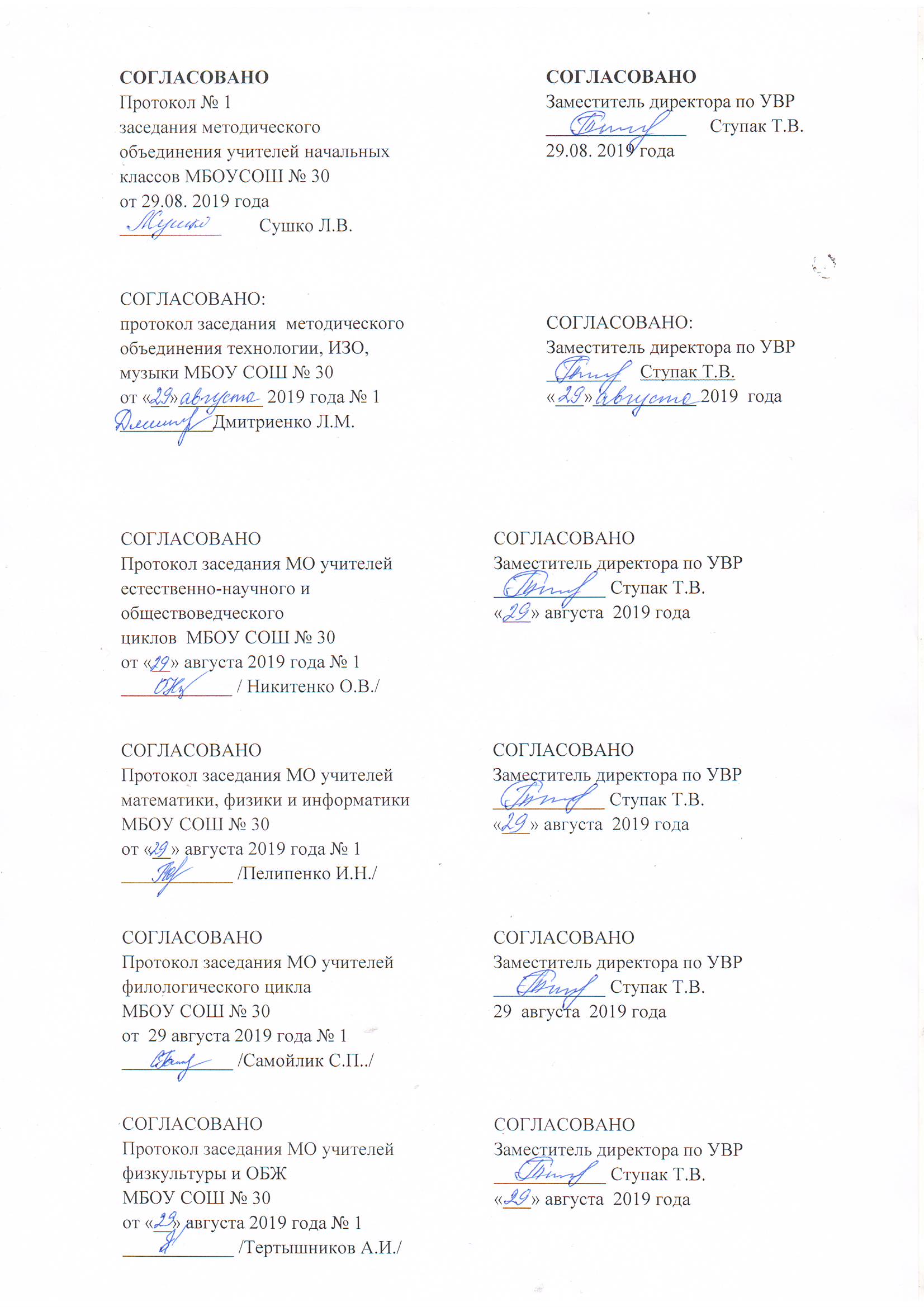 РазделТемаКоличество часовОсновные виды учебной деятельности5 класс (34 ч.)5 класс (34 ч.)5 класс (34 ч.)5 класс (34 ч.)Декоративно-прикладное искусство в жизни человека.Вечные темы и великие исторические события в искусстве.Изобразительное искусство и архитектура России XI –XVII вв.Древние корни народного искусства8 ч.Уметь объяснять глубинные смыслы основных знаков, символов традиционного крестьянского прикладного искусства, отмечать их лаконично выразительную красоту.Сравнивать, сопоставлять, анализировать декоративные решения традиционных образов в орнаментах народной вышивки, резьбе и росписипо  дереву,  видеть в них многообразное варьирование трактовок.Создавать выразительные декоративно-обобщённые изображения на основе традиционных образов.Осваивать навыки декоративного обобщения в процессе выполнения практической творческой работы.Понимать  и объяснять целостность образного строя традиционного крестьянского жилища, выраженного в его трёхчастной структуре и декоре.Раскрывать символическое значение, содержательный смысл знаков-образов в декоративном убранстве избы.Определять  и характеризовать отдельные детали декоративного убранства избы как проявление конструктивной, декоративной и изобразительнойдеятельности.Находить общее и различное в образном строе традиционного жилища разных народов.Создавать эскизы декоративного убранства избы.Осваивать принципы декоративного обобщения в изображении.Сравнивать и  называть конструктивные декоративные элементы устройства жилой среды крестьянского дома.Осознавать и  объяснятьмудрость устройства традиционной жилой среды.Сравнивать,  сопоставлять интерьеры крестьянских жилищ у разных народов,  находить в них черты национального своеобразия.Создавать цветовую композицию внутреннего пространства избы.Сравнивать,  находить общее и особенное в конструкции, декоре традиционных предметов крестьянского быта и труда.Рассуждать о связях произведений крестьянского искусства с природой.Понимать, что декор не только украшение, но и носитель  жизненно важных смыслов.Отмечать характерные черты, свойственные народным мастерам-умельцам.Изображать выразительную форму предметов крестьянского быта и украшать её.Выстраивать орнаментальную композицию в соответствии с  традицией народного искусства.Анализировать и  понимать особенности образного языка народной (крестьянской) вышивки, разнообразие трактовок традиционных образов.Создавать самостоятельные варианты орнаментального построения вышивки с опорой на народную традицию.Выделять величиной, выразительным контуром рисунка, цветом, декором главный мотив (мать-земля, древо жизни, птица света и т. д.), дополняя его орнаментальными поясами.Использовать традиционные для вышивки сочетания цветов. Осваивать навыки декоративного обобщения.Оценивать собственную художественную деятельность и деятельность своих сверстников с точки зрения  выразительности  декоративной формы.Понимать и  анализировать образный строй народного праздничного костюма, давать ему эстетическую оценку.Соотносить особенности декора женского праздничного костюма с мировосприятием и мировоззрением наших предков.Объяснять общее и особенное в образах народной праздничной одежды разных регионов России.Осознавать значение традиционного праздничного костюма как бесценного достояния культуры народа.Создавать эскизы народного праздничного костюма, его отдельных элементов на примере северорусского или южнорусского костюмов,  выражать в форме, цветовом решении, орнаментике костюма черты национального своеобразия.Характеризовать праздник как Важное событие, как синтез всех видов творчества (изобразительного, музыкального, устно-поэтического и т. д.).Участвовать в художественной жизни класса, школы,  создавать атмосферу праздничного действа, живого общения и красоты.Разыгрывать народные песни, игровые сюжеты, участвовать в обрядовых действах.Проявлять себя в роли знатоков искусства, экскурсоводов, народных мастеров, экспертов.Находить общие черты в разных произведениях народного (крестьянского) прикладного искусства,  отмечать  в них единство конструктивной, декоративной и изобразительной деятельности.Понимать и  объяснять ценность уникального крестьянского искусства как живой традиции, питающей живительными соками современное декоративно-прикладное искусство.Декоративно-прикладное искусство в жизни человека.Связь времён и народов.8 ч.Размышлять,  рассуждать об истоках возникновения современной народной игрушки.Сравнивать,  оценивать форму, декор игрушек, принадлежащих различным художественным промыслам.Распознавать и  называть игрушки ведущих народных художественных промыслов.Осуществлять собственный художественный замысел, связанный с созданием выразительной формы игрушки иукрашением её декоративной росписью в традиции одного из промыслов.Овладевать приёмами создания выразительной формы в опоре на народные традиции.Осваивать характерные для того или иного промысла основные элементы народного орнамента и особенности цветового строя.Эмоционально воспринимать, выражать своё отношение, давать эстетическую оценку произведениямгжельской керамики.Сравнивать благозвучное сочетание синего и белого в природе и в произведениях Гжели.Осознавать нерасторжимую связь конструктивных, декоративных и изобразительных элементов, единство формы и декора в изделиях гжельских мастеров.Осваивать приёмы гжельского кистевого мазка — «мазка с тенями».Создавать композицию росписи в процессе практической творческой работы.Эмоционально воспринимать, выражать своё отношение, эстетически оценивать произведения городецкогопромысла.Выявлять общность в городецкой и гжельской росписях,  определять характерные особенности произведений городецкого промысла.Осваивать основные приёмы кистевой росписи Городца,  овладевать декоративными навыками.Создавать композицию росписи в традиции Городца.Эмоционально воспринимать, выражать своё отношение, эстетически оценивать произведения Хохломы.Иметь представление о видах хохломской росписи («травка», роспись «под фон», «кудрина»),  различать их.Создавать композицию травной росписи в единстве с формой, используя основные элементы травного узора.Эмоционально воспринимать, выражать своё отношение, эстетически оценивать произведения жостовского промысла.Соотносить многоцветье цветочной росписи на подносах с красотой цветущих лугов.Осознавать единство формы и декора в изделиях мастеров. Осваивать основные приёмы жостовского письма.Создавать фрагмент жостовской росписи в живописной импровизационной манере в процессе выполнения творческой работы.Выражать своё личное отношение, эстетически оценивать изделия мастеров Русского Севера.Объяснять, что значит единство материала, формы и декора в берестяной и деревянной утвари.Различать  и называть характерные особенности мезенской деревянной росписи, её ярко выраженную графическую орнаментику.Осваивать основные приемы росписи.Создавать композицию росписи или её фрагмент в традиции мезенской росписи.Объяснять важность сохранения традиционных художественных промыслов в современных условиях.Выявлять общее и особенное в произведениях традиционных художественных промыслов.Различать и  называть произведения ведущих центров народных художественных промыслов.Участвовать в отчёте поисковых групп, связанном со сбором и систематизацией художественно-познавательного материала.Участвовать в презентации выставочных работ.Анализировать свои творческие работы и работы своих товарищей, созданные по теме «Связь времён в народном искусстве»Декоративно-прикладное искусство в жизни человека.Декор – человек, общество, время.12 ч.Характеризовать смысл декора не только как украшения, но прежде всего как социального знака, определяющего роль хозяина вещи (носителя, пользователя).Выявлять и  объяснять, в чём заключается  связь содержания с формой его воплощения в произведениях декоративно-прикладного искусства.Участвовать в диалоге о том, зачем людям украшения, что значит украсить вещь.Эмоционально воспринимать, различать по характерным признакам произведения декоративно-прикладного искусства Древнего Египта,  даватьим  эстетическую оценку.Выявлять в произведениях декоративно-прикладного искусства связь конструктивных, декоративных и изобразительных элементов, а также единство материалов, формы и декора.Вести поисковую работу (подбор познавательного зрительного материала) по декоративно-прикладному искусству Древнего Египта.Создавать эскизы украшений (браслет, ожерелье, алебастровая ваза) по мотивам декоративно-прикладного искусства Древнего Египта.Овладевать навыками декоративного обобщения в процессе выполнения практической творческой работы.Высказываться о многообразии форм и декора в одежде народов разных стран и у людей разных сословий.Участвовать в поисковой деятельности, в подборе зрительного и познавательного материала по теме «Костюм разных социальных групп в разных странах». Соотносить образный строй одежды с положением её владельца в обществе.Участвовать в индивидуальной, групповой, коллективной формах деятельности, связанной с созданием творческой работы.Передавать в творческой работе цветом, формой, пластикой линий стилевое единство декоративного решения интерьера, предметов быта и одежды людей.Понимать смысловое значение изобразительно-декоративных элементов в гербе родного города, в гербах различных русских городов.Определять,  называть символические элементы герба и  использовать их при создании собственного проекта герба.Находить в рассматриваемых гербах связь конструктивного, декоративного и изобразительного элементов.Создавать декоративную композицию герба (с учётом интересов извлечений членов своей семьи) или эмблемы, добиваясь лаконичности и обобщённости изображения и цветового решения.Участвовать в итоговой игре-викторине с активным привлечением зрительного материала по декоративно-прикладному искусству, в творческих заданиях по обобщению изучаемого материала.Распознавать и  систематизировать  зрительный материал по декоративно-прикладному искусству по социально-стилевым признакам.Соотносить костюм, его образный строй с владельцем.Размышлятьи  вести диалог об особенностях художественного языка классического декоративно-прикладного искусства и его отличии от искусства народного (крестьянского).Использовать в речи новые художественные термины.Декоративно-прикладное искусство в жизни человека.Вечные темы и великие исторические события в искусстве.Декоративное искусство в современном мире.6 ч.Ориентироваться в широком разнообразии современного декоративно-прикладного искусства,  различать по материалам, технике исполнения художественное стекло, керамику, ковку, литьё, гобелен и т. д.Выявлять и  называть характерные особенности современного декоративно-прикладного искусства.Высказываться по поводу роли выразительных средств и пластического языка материала в построении декоративного образа.Находить и  определять в произведениях декоративно-прикладного искусства связь конструктивного, декоративного и изобразительного видов деятельности, а также неразрывное единство материала, формы и декора.Использовать в речи новые термины, связанные с декоративно-прикладным искусством.Объяснять отличия современного декоративно-прикладного искусства от традиционного народного искусства.Разрабатывать,  создавать эскизы коллективных панно, витражей, коллажей, декоративных украшений интерьеров школы.  Пользоваться языком декоративно-прикладного искусства, принципами декоративного обобщения в процессе выполнения практической творческой работы.Владеть практическими навыками выразительного использования формы, объёма, цвета, фактуры и других средств в процессе создания в конкретном материале плоскостных или объёмных декоративных композиций.Собирать отдельно выполненные детали в более крупные блоки, т. е. вести работу по принципу «от простого к сложному».Участвовать в подготовке итоговой выставки творческих работ.6 класс (34 ч.)6 класс (34 ч.)6 класс (34 ч.)6 класс (34 ч.)Изобразительное искусство в жизни человека.Вечные темы и великие исторические события в искусстве.Виды изобразительного искусства и основы образного языка.8 ч.Называть пространственные и временные виды искусства и  объяснять ,в чём состоит различие временных и пространственных видов искусства.Характеризовать три группы пространственных искусств: изобразительные, конструктивные и декоративные, объяснять их различное назначение в жизни людей.Объяснять роль изобразительных искусств в повседневной жизни человека, в организации общения людей, в создании среды материального окружения, в развитии культуры и представлений человека о самом себе.Приобретать представление об изобразительном искусстве как о сфере художественного познания и создания образной картины мира.Рассуждать о роли зрителя в жизни искусства, о зрительских умениях и культуре, о творческой активности зрителя.Характеризовать и объяснять восприятие произведений как творческую деятельность.Уметь определять, к какому виду искусства относится произведение.Понимать, что восприятие произведения искусства — творческая деятельность на основе зрительской культуры, т. е. определённых знаний и умений.Иметь представление и высказываться о роли художественного материала в построении художественногообраза.Характеризовать выразительные особенности различных художественных материалов при создании художественного образа.Называть и давать характеристики основным графическим и живописным материалам.Приобретать навыки работы графическими и живописными материалами в процессе создания творческой работы.Развивать композиционные навыки, чувство ритма, вкус в работе с художественными материалами.Приобретать представление о рисунке как виде художественного творчества.Различать виды рисунка по их целям и художественным задачам.Участвовать в обсуждении выразительности и художественности различных видов рисунков мастеров.Овладевать начальными навыками рисунка с натуры.Учиться рассматривать, сравнивать и обобщать пространственные формы.Овладевать навыками размещения рисунка в листе.Овладевать навыками работы с графическими материалами в процессе выполнения творческих заданий.Приобретать представления о выразительных возможностях линии, о линии как выражении эмоций, чувств, впечатлений художника.Объяснять, что такое ритм и каково его значение в создании изобразительного образа.Рассуждать о характере художественного образа в различных линейных рисунках известных художников.Выбирать характер линий для создания ярких, эмоциональных образов в рисунке.Овладевать навыками передачи разного эмоционального состояния, настроения с помощью ритма и различного характера линий, штрихов, росчерков и др.Овладевать навыками ритмического линейного изображения движения (динамики) и статики (спокойствия).Знать и называть линейные графические рисунки известных художников.Овладевать представлениями о пятне как одном из основных средств изображения.Приобретать навыки обобщённого, целостного видения формы.Развивать аналитические возможности глаза, умение видеть тональные отношения (светлее или темнее).Осваивать навыки композиционного мышления на основе ритма пятен, ритмической организации плоско-стилиста.Овладевать простыми навыками изображения с помощью пятна и тональных отношений.Осуществлять на основе ритма тональных пятен собственный художественный замысел, связанный с изображением состояния природы (гроза, туман, солнце и т. д.).Знать понятия и уметь объяснять их значения: основной цвет, составной цвет, дополнительный цвет.Получать представление о физической природе света и восприятии цвета человеком.Получать представление о воздействии цвета на человека.Сравнивать особенности символического понимания цвета в различных культурах.Объяснять значение понятий: цветовой круг, цветотональная шкала, насыщенность цвета.Иметь навык сравнения цветовых пятен по тону, смешения красок, получения различных оттенков цвета.Расширять свой творческий опыт, экспериментируя с вариациями цвета при создании фантазийной цветовой композиции.Различать и называть основные и составные, тёплые и холодные, контрастные и дополнительные цвета.Создавать образы, используя все выразительные возможности цвета.Характеризовать цвет как средство выразительности в живописных произведениях.Объяснять понятия: цветовые отношения, тёплые и холодные цвета, цветовой контраст, локальный цвет, сложный цвет.Различать и называть тёплые и холодные оттенки цвета.Объяснять понятие «колорит».Развивать навык колористического восприятия художественных произведений, умение любоваться красотой цвета в произведениях искусства и в реальной жизни.Приобретать творческий опыт в процессе создания красками цветовых образов с различным эмоциональным звучанием.Овладевать навыками живописного изображения.Называть виды скульптурных изображений, объяснять их назначение в жизни людей.Характеризовать основные скульптурные материалы и условия их применения в объёмных изображениях.Рассуждать о средствах художественной выразительности в скульптурном образе.Осваивать простые навыки художественной выразительности в процессе создания объёмного изображения животных различными материалами(в техниках лепки, бумагопластикии др.).Рассуждать о значении и роли искусства в жизни людей.Объяснять, почему образуются разные виды искусства, называть разные виды искусства, определять их назначение.Объяснять, почему изобразительное искусство — особый образный язык.Рассказывать о разных художественных материалах и их выразительных свойствах.Участвовать в обсуждении содержания и выразительных средств художественных произведений.Участвовать в выставке творческих работ.Изобразительное искусство в жизни человека.Вечные темы и великие исторические события в искусстве.Мир наших вещей. Натюрморт.8 ч.Рассуждать о роли воображения и фантазии в художественном творчестве и в жизни человека.Уяснять, что воображение и фантазия нужны человеку не только для того, чтобы строить образ будущего, но также и для того, чтобы видеть и понимать окружающую реальность.Понимать и объяснять условность изобразительного языка и его изменчивость в ходе истории человечества.Характеризовать смысл художественного образа как изображения реальности, переживаемой человеком, как выражение значимых для него ценностей и идеалов.Формировать представления о различных целях и задачах изображения предметов быта в искусстве разных эпох.Узнавать о разных способах изображения предметов (знаковых, плоских, символических, объёмных и т. д.)в зависимости от целей художественного изображения.Отрабатывать навык плоскостного силуэтного изображения обычных, простых предметов (кухонная утварь).Осваивать простые композиционные умения организации изобразительной плоскости в натюрморте.Уметь выделять композиционный центр в собственном изображении.Получать навыки художественного изображения способом аппликации.Развивать вкус, эстетические представления в процессе соотношения цветовых пятен и фактур на этапе создания практической творческой работы.Характеризовать понятие простой и сложной пространственной формы.Называть основные геометрические фигуры и геометрические объёмные тела.Выявлять конструкцию предмета через соотношение простых геометрических фигур.Изображать сложную форму предмета (силуэт) как соотношение простых геометрических фигур, соблюдаяих пропорции.Приобретать представление о разных способах и задачах изображения в различные эпохи.Объяснять связь между новым представлением о человеке в эпоху Возрождения и задачами художественного познания и изображения явлений реального мира.Строить изображения простых предметов по правилам линейной перспективы.Определять понятия: линия горизонта; точка зрения; точка схода вспомогательных линий; взгляд сверху, снизу и сбоку, а также использовать их в рисунке.Объяснять перспективные сокращения в изображениях предметов.Создавать линейные изображения геометрических тел и натюрморт с натуры из геометрических тел.Характеризовать освещение как важнейшее выразительное средство изобразительного искусства, как средство построения объёма предметов и глубины пространства.Углублять представление об изображении борьбы света и тени как средстве драматизации содержания произведения и организации композиции картины.Осваивать основные правила объёмного изображения предмета (свет, тень, рефлекс и падающая тень).Передавать с помощью света характер формы и эмоциональное напряжение в композиции натюрморта.Знакомиться с картинами-натюрмортами европейского искусства XVII—XVIII веков, характеризовать роль освещения в построении содержания этих произведений.Осваивать первичные умения графического изображения натюрморта с натуры и по представлению.Получать представления о различных графических техниках.Понимать и объяснять, что такое гравюра, каковы её виды.Приобретать опыт восприятия графических произведений, выполненных в различных техниках известными мастерами.Приобретать творческий опыт выполнения графического натюрморта и гравюры наклейками на картоне.Получать представление о разном видении и понимании цветового состояния изображаемого мира в истории искусства.Понимать и использовать в творческой работе выразительные возможности цвета.Выражать цветом в натюрморте собственное настроение и переживания. Узнавать историю развития жанра натюрморта.Понимать значение отечественной школы натюрморта в мировой художественной культуре.Выбирать и использовать различные художественные материалы для передачи собственного художественного замысла при создании натюрморта.Развивать художественное видение, наблюдательность, умение взглянуть по-новому на окружающий предметный мир.Изобразительное искусство в жизни человека.Стили, направления виды и жанры в русском изобразительном искусстве и архитектуре XVIII - XIX вв.Вглядываясь в человека. Портрет.11 ч.Знакомиться с великими произведениями портретного искусства разных эпох и формировать представления о месте и значении портретного образа человека в искусстве.Получать представление об изменчивости образа человека в истории.Формировать представление об истории портрета в русском искусстве, называть имена нескольких великих художников-портретистов.Понимать и объяснять, что при передаче художником внешнего сходства в художественном портрете присутствует выражение идеалов эпохи и авторская позиция художника.Уметь различать виды портрета (парадный и лирический портрет).Рассказывать о своих художественных впечатлениях.Получать представления о конструкции, пластическом строении головы человека и пропорциях лица.Понимать и объяснять роль пропорций в выражении характера модели и отражении замысла художника.Овладевать первичными навыками изображения головы человека в процессе творческой работы.Приобретать навыки создания портрета в рисунке и средствами аппликации.Получать представления о способах объёмного изображения головы человека.Участвовать в обсуждении содержания и выразительных средств рисунков мастеров портретного жанра.Приобретать представление о бесконечности индивидуальных особенностей при общих закономерностях строения головы человека.Вглядываться в лица людей, подмечать особенности личности каждого человека.Создавать зарисовки объёмной конструкции головы.Знакомиться с примерами портретных изображений великих мастеров скульптуры, приобретать опыт восприятия скульптурного портрета.Получать знания о великих русских скульпторах-портретистах.Приобретать опыт и навыки лепки портретного изображения головы человека.Получать представление о выразительных средствах скульптурного образа.Учиться по-новому видеть индивидуальность человека (видеть как художник-скульптор).Приобретать интерес к изображениям человека как способу нового понимания и видения человека, окружающих людей.Развивать художественное видение, наблюдательность, умение замечать индивидуальные особенности и характер человека.Получать представления о графических портретах мастеров разных эпох, о разнообразии графических средств в решении образа человека.Овладевать новыми умениями в рисунке.Выполнять наброски и зарисовки близких людей, передавать индивидуальные особенности человека в портрете.Получать представление о жанре сатирического рисунка и его задачах.Рассуждать о задачах художественного преувеличения, о соотношении правды и вымысла в художественном изображении.Учиться видеть индивидуальный характер человека, творчески искать средства выразительности для его изображения.Приобретать навыки рисунка, видения и понимания пропорций, использования линии и пятна как средств выразительного изображения человека.Узнавать о выразительных возможностях освещения при создании художественного образа.Учиться видеть и характеризовать различное эмоциональное звучание образа при разных источниках и характере освещения.Различать освещение по свету, против света, боковой свет.Характеризовать освещение в произведениях искусства и его эмоциональное и смысловое воздействие на зрителя.Овладевать опытом наблюдательности и постигать визуальную культуру восприятия реальности и произведенийискусства.Развивать художественное видение цвета, понимание его эмоционального, интонационного воздействия.Анализировать цветовой строй произведений как средство создания художественного образа.Рассказывать о своих впечатлениях от нескольких (по выбору) портретов великих мастеров, характеризуя цветовой образ произведения.Получать навыки создания различными материалами портрета в цвете.Узнавать и называть несколько портретов великих мастеров европейского и русского искусства.Понимать значение великих портретистов для характеристики эпохи и её духовных ценностей.Рассказывать об истории жанра портрета как о последовательности изменений представлений о человеке и выражения духовных ценностей эпохи.Рассуждать о соотношении личности портретируемого и авторской позиции художника в портрете.Приобретать творческий опыт и новые умения в наблюдении и создании композиционного портретного образа близкого человека (или автопортрета).Получать представления о задачах изображения человека в европейском искусстве ХХ века.Узнавать и называть основные вехи в истории развития портрета в отечественном искусстве ХХ века.Приводить примеры известных портретов отечественных художников.Рассказывать о содержании и композиционных средствах его выражения в портрете.Интересоваться, будучи художником, личностью человека и его судьбой.Изобразительное искусство в жизни человека.Стили, направления виды и жанры в русском изобразительном искусстве и архитектуре XVIII - XIX вв.Человек и пространство. Пейзаж.7 ч.Объяснять разницу между предметом изображения, сюжетом и содержанием изображения.Объяснять, как изучение развития жанра в изобразительном искусстве даёт возможность увидеть изменения в видении мира.Рассуждать о том, как, изучая историю изобразительного жанра, мы расширяем рамки собственных представлений о жизни, свой личный жизненный опыт.Активно участвовать в беседе по теме.Получать представление о различных способах изображения пространства, о перспективе как о средстве выражения в изобразительном искусстве разных эпох.Рассуждать о разных способах передачи перспективы в изобразительном искусстве как выражении различных мировоззренческих смыслов.Различать в произведениях искусства различные способы изображения пространства.Получать представление о мировоззренческих основаниях правил линейной перспективы как художественного изучения реально наблюдаемого мира.Наблюдать пространственные сокращения (в нашем восприятии) уходящих вдаль предметов.Приобретать навыки (на уровне общих представлений) изображения перспективных сокращений в зарисовках наблюдаемого пространства.Объяснять понятия «картинная плоскость», «точка зрения», «линия горизонта», «точка схода», «вспомогательные линии».Различать и характеризовать как средство выразительности высокий и низкий горизонт в произведениях изобразительного искусства.Объяснять правила воздушной перспективы.Приобретать навыки изображения уходящего вдаль пространства, применяя правила линейной и воздушной перспективы.Узнавать об особенностях эпического и романтического образа природы в произведениях европейского и русского искусства.Уметь различать и характеризовать эпический и романтический образы в пейзажных произведениях живописи и графики.Творчески рассуждать, опираясь на полученные представления и своё восприятие произведений искусства, о средствах выражения художником эпического и романтического образа в пейзаже.Экспериментировать на основе правил линейной и воздушной перспективы в изображении большого природного пространства.Получать представления о том, как понимали красоту природы и использовали новые средства выразительности в живописи XIX веке.Характеризовать направления импрессионизма и постимпрессионизма в истории изобразительного искусства.Учиться видеть, наблюдать и эстетически переживать изменчивость цветового состояния и настроения в природе.Приобретать навыки передачи в цвете состояний природы и настроения человека.Приобретать опыт колористического видения, создания живописного образа эмоциональных переживаний человека.Получать представление об истории развития художественного образа природы в русской культуре.Называть имена великих русских живописцев и узнавать известные картины А. Венецианова, А. Саврасова, И. Шишкина, И. Левитана.Характеризовать особенности понимания красоты природы в творчестве И. Шишкина, И. Левитана.Уметь рассуждать о значении художественного образа отечественного пейзажа в развитии чувства Родины.Формировать эстетическое восприятие природы как необходимое качество личности.Приобретать умения и творческий опыт в создании композиционного живописного образа пейзажа своей Родины.Принимать посильное участие в сохранении культурных памятников.Получать представление о произведениях графического пейзажа в европейском и отечественном искусстве.Развивать культуру восприятия и понимания образности в графических произведениях.Рассуждать о своих впечатлениях и средствах выразительности в произведениях пейзажной графики, о разнообразии образных возможностей различных графических техник.Приобретать навыки наблюдательности, интерес к окружающему миру и его поэтическому видению путём создания графических зарисовок.Приобретать навыки создания пейзажных зарисовок.Получать представление о развитии жанра городского пейзажа в европейском и русском искусстве.Приобретать навыки восприятия образности городского пространства как выражения самобытного лица культуры и истории народа.Приобретать навыки эстетического переживания образа городского пространства и образа в архитектуре.Знакомиться с историческими городскими пейзажами Москвы, Санкт-Петербурга, родного города.Приобретать новые композиционные навыки, навыки наблюдательной перспективы и ритмической организации плоскости изображения.Овладеть навыками композиционного творчества в технике коллажа.Приобретать новый коммуникативный опыт в процессе создания коллективной творческой работы.Уметь рассуждать о месте и значении изобразительного искусства в культуре, в жизни общества, в жизни человека.Получать представление о взаимосвязи реальной действительности и её художественного отображения, её претворении в художественный образ.Объяснять творческий и деятельностный характер восприятия произведений искусства на основе художественной культуры зрителя.Узнавать и называть авторов известных произведений, с которыми познакомились в течение учебного года.Участвовать в беседе по материалу учебного года.Участвовать в обсуждении творческих работ учащихся.7 класс (34 ч.)7 класс (34 ч.)7 класс (34 ч.)7 класс (34 ч.)Дизайн и архитектура в жизни человека.Стили, направления виды и жанры в русском изобразительном искусстве и архитектуре XVIII - XIX вв.Архитектура и дизайн — конструктивные искусства в ряду пространственных искусств. Мир,который создаёт человек.8 ч.Находить в окружающем рукотворном мире примеры плоскостных и объёмно-пространственных композиций.Выбирать способы компоновки композиции и составлять различные плоскостные композиции из 1—4 и более простейших форм (прямоугольников), располагая их по принципу симметрии или динамического равновесия.Добиваться эмоциональной выразительности (в практической работе), применяя композиционную доминанту и ритмическое расположение элементов.Понимать и передавать в учебных работах движение, статику и композиционный ритм.Понимать и объяснять, какова роль прямых линий в организации пространства.Использовать прямые линии для связывания отдельных элементов в единое композиционное целое или, исходя из образного замысла, членить композиционное пространство при помощи линий.Понимать роль цвета в конструктивных искусствах.Различать технологию использования цвета в живописи и в конструктивных искусствах.Применять цвет в графических композициях как акцент или доминанту.Понимать букву как исторически сложившееся обозначение звука.Различать «архитектуру» шрифта и особенности шрифтовых гарнитур.Применять печатное слово, типографскую строку в качестве элементов графической композиции.Понимать и объяснять образно-информационную цельность синтеза слова и изображения в плакате и рекламе.Создавать творческую работу в материале.Узнавать элементы, составляющие конструкцию и художественное оформление книги, журнала.Выбирать и использовать различные способы компоновки книжного и журнального разворота.Создавать практическую творческую работу в материале.Дизайн и архитектура в жизни человека.Стили, направления виды и жанры в русском изобразительном искусстве и архитектуре XVIII - XIX вв.В мире вещей и зданий.8 ч.Развивать пространственное воображение.Понимать плоскостную композицию как возможное схематическое изображение объёмов при взгляде наних сверху.Осознавать чертёж как плоскостное изображение объёмов, когда точка — вертикаль, круг — цилиндр, шари т. д.Применять в создаваемых пространственных композициях доминантный объект и вспомогательные соединительные элементы.Осознавать взаимное влияние объёмов и их сочетаний на образный характер постройки.Понимать и объяснять взаимосвязь выразительности и целесообразности конструкции.Овладевать способами обозначения на макете рельефа местности и природных объектов.Использовать в макете фактуру плоскостей фасадов для поиска композиционной выразительности.Понимать и объяснять структуру различных типов зданий, выявлять горизонтальные, вертикальные, наклонные элементы, входящие в них.Применять модульные элементы в создании эскизного макета дома.Иметь представление и рассказывать о главных архитектурных элементах здания, их изменениях в процессе исторического развития.Создавать разнообразные творческие работы (фантазийные конструкции) в материале.Понимать общее и различное во внешнем облике вещи и здания, уметь выявлять сочетание объёмов, образующих форму вещи.Осознавать дизайн вещи одновременно как искусство и как социальное проектирование, уметь объяснять это.Определять вещь как объект, несущий отпечаток дня сегодняшнего и вчерашнего.Создавать творческие работы в материале.Понимать и объяснять, в чём заключается взаимосвязь формы и материала.Развивать творческое воображение, создавать новые фантазийные или утилитарные функции для старых вещей.Получать представления о влиянии цвета на восприятие формы объектов архитектуры и дизайна, а также о том, какое значение имеет расположение цвета в пространстве архитектурно-дизайнерского объекта.Понимать и объяснять особенности цвета в живописи, дизайне, архитектуре.Выполнять коллективную творческую работу по теме.Дизайн и архитектура в жизни человека.Взаимосвязь истории искусства и истории человечества.Вечные темы и великие исторические события в искусстве.Город и человек.12 ч.Иметь общее представление и рассказывать об особенностях архитектурно-художественных стилей разных эпох.Понимать значение архитектурно-пространственной композиционной доминанты во внешнем облике города.Создавать образ материальной культуры прошлого в собственной творческой работе.Осознавать современный уровень развития технологий и материалов, используемых в архитектуре и строительстве.Понимать значение преемственности в искусстве архитектуры и искать собственный способ «примирения»прошлого и настоящего в процессе реконструкции городов.Выполнять в материале разнохарактерные практические творческие работы.Рассматривать и объяснять планировку города как способ оптимальной организации образа жизни людей.Создавать практические творческие работы, развивать чувство композиции.Осознавать и объяснять роль малой архитектуры и архитектурного дизайна в установке связи между человеком и архитектурой, в проживании городского пространства.Иметь представление об историчности и социальности интерьера прошлого.Создавать практические творческие работы в техниках коллажа, дизайн-проектов.Проявлять творческую фантазию, выдумку, находчивость, умение адекватно оценивать ситуацию в процессе работы.Учиться понимать роль цвета, фактур и вещного наполнения интерьерного пространства общественных мест(театр, кафе, вокзал, офис, школа и пр.), а также индивидуальных помещений.Создавать практические творческие работы с опорой на собственное чувство композиции и стиля, а также наумение владеть различными художественными материалами.Понимать эстетическое и экологическое взаимное существование природы и архитектуры.Приобретать общее представление о традициях ландшафтно-парковой архитектуры.Использовать старые и осваивать новые приёмы работы с бумагой, природными материалами в процессе макетирования архитектурно-ландшафтных объектов (лес, водоём, дорога, газон и т. д.).Совершенствовать навыки коллективной работы над объёмно-пространственной композицией.Развивать и реализовывать в макете своё чувство красоты, а также художественную фантазию в сочетании с архитектурно-смысловой логикой.Дизайн и архитектура в жизни человека.Человек в зеркале дизайна и архитектуры.6 ч.Осуществлять в собственном архитектурно-дизайнерском проекте как реальные, так и фантазийные представления о своём будущем жилище.Учитывать в проекте инженерно-бытовые и санитарно-технические задачи.Проявлять знание законов композиции и умение владеть художественными материалами.Понимать и объяснять задачи зонирования помещения и уметь найти способ зонирования.Отражать в эскизном проекте дизайна интерьера своей собственной комнаты или квартиры образно-архитектурный композиционный замысел.Узнавать о различных вариантах планировки дачной территории.Совершенствовать приёмы работы с различными материалами в процессе создания проекта садового участка.Применять навыки сочинения объёмно-пространственной композиции в формировании букета по принципам икебаны.Приобретать общее представление о технологии создания одежды.Понимать как применять законы композиции в процессе создания одежды (силуэт, линия, фасон), использовать эти законы на практике.Осознавать двуединую природу моды как нового эстетического направления и как способа манипулирования массовым сознанием.Использовать графические навыки и технологии выполнения коллажа в процессе создания эскизов молодёжных комплектов одежды.Создавать творческие работы, проявлять фантазию, воображение, чувство композиции, умение выбирать материалы.Понимать и объяснять, в чём разница между творческими задачами, стоящими перед гримёром и перед визажистом.Ориентироваться в технологии нанесения и снятия бытового и театрального грима.Уметь воспринимать и понимать макияж и причёску как единое композиционное целое.Вырабатывать чёткое ощущение эстетических и этических границ применения макияжа и стилистики причёски в повседневном быту.Создавать практические творческие работы в материале.Понимать имидж-дизайн как сферу деятельности, объединяющую различные аспекты моды, визажистику, парикмахерское дело, ювелирную пластику, фирменный стиль и т. д., определяющую поведение и контакты человека в обществе.Объяснять связи имидж-дизайна с публичностью, технологией социального поведения, рекламой, общественной деятельностью и политикой.Создавать творческую работу в материале, активно проявлять себя в коллективной деятельности.Понимать и уметь доказывать, что человеку прежде всего нужно «быть», а не «казаться».Уметь видеть искусство вокруг себя, обсуждать практические творческие работы, созданные в течение учебного года.8 класс (34 ч.)8 класс (34 ч.)8 класс (34 ч.)8 класс (34 ч.)Изобразительное искусство в театре, кино, на телевидении.Художник и искусство театра.8 ч.Понимать специфику изображения и визуально-пластической образности в театре и на киноэкране.Получать представления о синтетической природе и коллективности творческого процесса в театре, о роли художника-сценографа в содружестве драматурга, режиссёра и актёра.Узнавать о жанровом многообразии театрального искусства.Понимать соотнесение правды и условности в актёрской игре и сценографии спектакля.Узнавать, что актёр — основа театрального искусства и носитель его специфики.Представлять значение актёра в создании визуального облика спектакля.Понимать, что все замыслы художника и созданное им оформление живут на сцене только через актёра, благодаря его игре.Получать представление об истории развития искусства театра, эволюции театрального здания и устройства сцены (от древнегреческого амфитеатра до современной мультисцены).Узнавать, что образное решение сценического пространства спектакля и облика его персонажей составляют основную творческую задачу театрального художника.Понимать различия в творческой работе художника-живописца и сценографа.Осознавать отличие бытового предмета и среды от их сценических аналогов.Приобретать представление об исторической эволюции театрально-декорационного искусства и типах сценического оформления и уметь их творчески использовать в своей сценической практике.Представлять многообразие типов современных сценических зрелищ (шоу, праздников, концертов) и художнических профессий людей, участвующих в их оформлении.Получать представление об основных формах работы сценографа (эскизы, макет, чертежи и др.), об этапах их воплощения на сцене в содружестве с бутафорами, пошивочными, декорационными и иными цехами.Уметь применять полученные знания о типах оформления сцены при создании школьного спектакля.Понимать и объяснять условность театрального костюма и его отличия от бытового.Представлять, каково значение костюма в создании образа персонажа и уметь рассматривать его как средство внешнего перевоплощения актёра (наряду с гримом, причёской и др.).Уметь применять в практике любительского театра художественно-творческие умения по созданию костюмовдля спектакля из доступных материалов, понимать роль детали в создании сценического образа.Уметь добиваться наибольшей выразительности костюма и его стилевого единства со сценографией спектакля, частью которого он является. Понимать и объяснять, в чём заключается ведущая роль художника кукольного спектакля как соавтора режиссёра и актёра в процессе создания образа персонажа.Представлять разнообразие кукол (тростевые, перчаточные, ростовые) и уметь пользоваться этими знаниями при создании кукол для любительского спектакля, участвуя в нём в качествехудожника, режиссёра или актёра.Понимать единство творческой природы театрального и школьного спектакля.Осознавать специфику спектакля как неповторимого действа, происходящего здесь и сейчас, т. е. на глазах у зрителя — равноправного участника сценического зрелища.Развивать свою зрительскую культуру, от которой зависит степень понимания спектакля и получения эмоционально-художественного впечатления — катарсиса.Изобразительное искусство в театре, кино, на телевидении.Эстафета искусств: от рисунка к фотографии.8 ч.Понимать специфику изображения в фотографии, его эстетическую условность, несмотря на всё его правдоподобие.Различать особенности художественно-образного языка, на котором «говорят» картина и фотография.Осознавать, что фотографию делает искусством не аппарат, а человек, снимающий этим аппаратом.Иметь представление о различном соотношении объективного и субъективного в изображении мира на картине и на фотографии.Понимать и объяснять, что в основе искусства фотографии лежит дар видения мира, умение отбирать и запечатлевать в потоке жизни её неповторимость в большом и малом.Владеть элементарными основами грамоты фотосъёмки, осознанно осуществлять выбор объекта и точки съёмки, ракурса и крупности плана как художественно-выразительных средств фотографии.Уметь применять в своей съёмочной практике ранее приобретённые знания и навыки композиции, чувства цвета, глубины пространства и т. д.Понимать и объяснять роль света как художественного средства в искусстве фотографии.Уметь работать с освещением (а также с точкой съёмки, ракурсом и крупностью плана) для передачи объёма и фактуры вещи при создании художественно выразительного фото натюрморта.Приобретать навыки композиционной (кадрирование) и тональной (эффекты соляризации, фотографики и т. д.) обработки фотоснимка при помощи различных компьютерных программ.Осознавать художественную выразительность и визуально-эмоциональную неповторимость фото пейзажа и уметь применять в своей практике элементы операторского мастерства при выборе момента съёмки природного или архитектурного пейзажа с учётом его свето выразительного состояния.Анализировать и сопоставлять художественную ценность чёрно-белой и цветной фотографии, в которой природа цвета принципиально отлична от природы цвета в живописи.Приобретать представление о том, что образность портрета в фотографии достигается не путём художественного обобщения, а благодаря точности выбора и передаче характера и состояния конкретного человека.Овладевать грамотой операторского мастерства при съёмке фотопортрета.Снимая репортажный портрет, уметь работать оперативно и быстро, чтобы захватить мгновение определённого душевно-психологического состояния человека.При съёмке постановочного портрета уметь работать с освещением (а также точкой съёмки, ракурсом и крупностью плана) для передачи характера человека.Понимать и объяснять значение информационно-эстетической и историко-документальной ценности фотографии.Осваивать навыки оперативной репортажной съёмки события и учиться владеть основами операторской грамоты, необходимой в жизненной практике.Уметь анализировать работы мастеров отечественной и мировой фотографии, осваивая школу операторского мастерства во всех фото жанрах, двигаясь в своей практике от фото забавы к фототворчеству.Осознавать ту грань, когда при компьютерной обработке фотоснимка исправление его отдельных недочётов и случайностей переходит в искажение запечатлённого реального события и подменяет правду факта его компьютерной фальсификацией.Постоянно овладевать новейшими компьютерными технологиями, повышая свой профессиональный уровень.Развивать в себе художнические способности, используя для этого компьютерные технологии и Интернет.Изобразительное искусство в театре, кино, на телевидении.Фильм — творец и зритель.12 ч.Понимать и объяснять синтетическую природу фильма, которая рождается благодаря многообразию выразительных средств, используемых в нём, существованию в композиционно-драматургическом единстве изображения, игрового действа, музыки и слова.Приобретать представление о кино как о пространственно-временнóм искусстве, в котором экранное время и всё изображаемое в нём являются условностью (несмотря на схожесть кино с реальностью, оно лишь её художественное отображение).Знать, что спецификой языка кино является монтаж и монтажное построение изобразительного ряда фильма.Иметь представление об истории кино и его эволюции как искусства.Приобретать представление о коллективном процессе создания фильма, в котором участвуют не только творческие работники, но и технологи, инженеры и специалисты многих иных профессий.Понимать и объяснять, что современное кино является мощнейшей индустрией.Узнавать, что решение изобразительного строя фильма является результатом совместного творчества режиссёра, оператора и художника.Приобретать представление о роли художника-постановщика в игровом фильме, о творческих задачах, стоящих перед ним, и о многообразии художнических профессий в современном кино.Осознавать единство природы творческого процесса в фильме-блокбастере и домашнем видеофильме.Приобретать представление о значении сценария в создании фильма как записи его замысла и сюжетной основы.Осваивать начальные азы сценарной записи и уметь применять в своей творческой практике его простейшие формы.Излагать свой замысел в форме сценарной записи или раскадровки, определяя в них монтажно-смысловое построение «кинослова» и «кинофразы».Приобретать представление о творческой роли режиссёра в кино, овладевать азами режиссёрской грамоты, чтобы применять их в работе над своими видеофильмами.Приобретать представление о художнической природе операторского мастерства и уметь применять полученные ранее знания по композиции и построению кадра.Овладевать азами операторской грамоты, техники съёмки и компьютерного монтажа, чтобы эффективно применять их в работе над своим видео.Уметь смотреть и анализировать с точки зрения режиссёрского, монтажно-операторского искусства фильмы мастеров кино, чтобы пополнять багаж своих знаний и творческих умений.Приобретать представление об истории и художественной специфике анимационного кино (мультипликации).Учиться понимать роль и значение художника в создании анимационного фильма и реализовывать свои художнические навыки и знания при съёмке.Узнавать технологический минимум работы на компьютере в разных программах, необходимый для создания видеоанимации и её монтажа.Приобретать представление о различных видах анимационных фильмов и этапах работы над ними.Уметь применять сценарно-режиссёрские навыки при построении текстового и изобразительного сюжета, а также звукового ряда своей компьютерной анимации.Давать оценку своим творческим работам и работам одноклассников в процессе их коллективного просмотра и обсуждения.Изобразительное искусство в театре, кино, на телевидении.Телевидение — пространство культуры?6 ч.Узнавать, что телевидение прежде всего является средством массовой информации, транслятором самых различных событий и зрелищ, в том числе и произведений искусства, не будучи при этом новым видом искусства.Понимать многофункциональное назначение телевидения как средства не только информации, но и культуры, просвещения, развлечения и т. д.Узнавать, что неповторимую специфику телевидения составляет прямой эфир, т. е. сиюминутное изображениена экране реального события, совершающегося на наших глазах в реальном времени.Получать представление о разнообразном жанровом спектре телевизионных передач и уметь формировать собственную программу телепросмотра, выбирая самое важное и интересное, а не проводить всё время перед экраном.Осознавать общность творческого процесса при создании любой телевизионной передачи и кинодокументалистики.Приобретать и использовать опыт документальной съёмки и тележурналистики (интервью, репортаж, очерк) для формирования школьного телевидения.Понимать, что кинонаблюдение — это основа документального видеотворчества как на телевидении, так и в любительском видео.Приобретать представление о различных формах операторского кинонаблюдения в стремлении зафиксировать жизнь как можно более правдиво,без специальной подготовки человека к съёмке.Понимать эмоционально-образную специфику жанра видеоэтюда и особенности изображения в нём человекаи природы.Учиться реализовывать сценарно-режиссёрскую и операторскую грамоту творчества в практике создания видеоэтюда.Представлять и объяснять художественные различия живописного пейзажа, портрета и их киноаналогов, чтобы при создании видеоэтюдов с наибольшей полнотой передать специфику киноизображения.Понимать информационно-репортажную специфику жанра видеосюжета и особенности изображения в нём события и человека.Уметь реализовывать режиссёрско-операторские навыки и знания в условиях оперативной съёмки видеосюжета.Понимать и уметь осуществлять предварительную творческую и организационную работу по подготовке к съёмке сюжета, добиваться естественности и правды поведения человека в кадре не инсценировкой события, а наблюдением и «видеоохотой» за фактом.Уметь пользоваться опытом создания видеосюжета при презентации своих сообщений в Интернете.Получать представление о развитии форм и киноязыка современных экранных произведений на примере создания авторского видеоклипа и т. п.Понимать и объяснять специфику и взаимосвязь звукоряда, экранного изображения в видеоклипе, его ритмически монтажном построении.В полной мере уметь пользоваться возможностями Интернета и спецэффектами компьютерных программ при создании, обработке, монтаже и о звучании видеоклипа.Уметь использовать грамоту киноязыка при создании интернет-сообщений.Узнавать, что телевидение прежде  всего является средством массовой информации, транслятором самых различных событий и зрелищ, в том числе и произведений искусства, не будучи при этом само новым видом искусства.Понимать многофункциональное назначение телевидения как средства не только информации, но и культуры, просвещения, развлечения и т. д.Узнавать, что неповторимую специфику телевидения составляет прямой эфир, т. е. сиюминутное изображениена экране реального события, совершающегося на наших глазах в реальном времени.Понимать и объяснять роль телевидения в современном мире, его позитивное и негативное влияние на психологию человека, культуру и жизнь общества.Осознавать и объяснять значение художественной культуры и искусства для личностного духовно-нравственного развития и творческой самореализации.Развивать культуру восприятия произведений искусства и уметь выражать собственное мнение о просмотренном и прочитанном.Понимать и объяснять, что новое и модное не значит лучшее и истинное.Рассуждать, выражать своё мнение по поводу своих творческих работ и работ одноклассников.Оценивать содержательное наполнение и художественные достоинства произведений экранного искусства.